MEMOFrom: Richard Rennehan, 0413101, IT Data AnalyticsTo: Bill CunninghamDate: November 29, 2018SUBJECT: DBAS3018 ASSIGNMENT 4Statement of RequirementThe purpose of this memo is to share a function, procedure and trigger that manages the shipment_line table of Clearwater Traders with one easy step. The goal of this memo is to display my knowledge of creating functions, procedures, and triggers.The function will be able to calculate the total value of any inventory ID passed to it. The function multiplies the quantity on hand by the price and returns the result.The procedure will be able to automatically update a desired shipment with today’s date once the shipment has been received. It is as simple as executing the function with the inventory ID and line number. The procedure then connects to the function to display the price and quantity on hand of the inventory.The trigger will update the inventory table’s quantity on hand for any shipment that has arrived. After a successful arrival, it will call the procedure using the ID of the inventory that arrived.To manage the inventory and shipment of the database, all that needs to be done is to execute the procedure and pass in the shipment number and inventory number as parameters.Existing MaterialsThe database used is the official Clearwater Traders database. The database was sourced from a textbook called Database Systems: Design, Implementation, and Management. It is written by Carlos Coronel and Steven Morris. It is the 12e edition.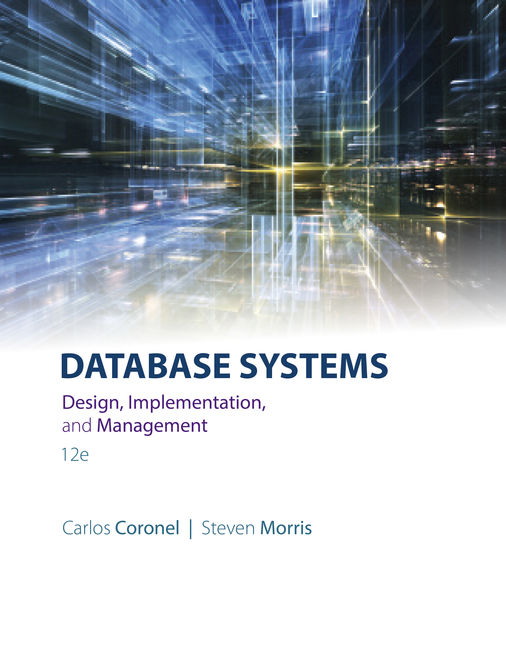 Figure 1: Textbook cover for the source of the dataSQL CodeEnsure to run each in the order given below.Function for Calculating Value of ItemCREATE OR REPLACE FUNCTION FUNC_VALUE (F_INV_ID IN NUMBER)  RETURN VARCHAR  IS      F_TOTAL_VALUE NUMBER;  BEGIN      SELECT (INV_PRICE * INV_QOH) INTO F_TOTAL_VALUE      FROM INVENTORY      WHERE INVENTORY.INV_ID = F_INV_ID;      RETURN F_TOTAL_VALUE;  END;
Procedure for Updating Shipment ArrivalCREATE OR REPLACE PROCEDURE PRC_SHIPMENT_ARRIVAL    (P_SHIP_ID in NUMBER, P_INV_ID in NUMBER) AS     P_NEW_QOH INVENTORY.INV_QOH%TYPE;    P_DATE SHIPMENT_LINE.SL_DATE_RECEIVED%TYPE;BEGIN    SELECT SL_DATE_RECEIVED INTO P_DATE    FROM SHIPMENT_LINE    WHERE SHIP_ID = P_SHIP_ID AND INV_ID = P_INV_ID;    IF P_DATE IS NULL THEN        UPDATE SHIPMENT_LINE        SET SL_DATE_RECEIVED = SYSDATE        WHERE SHIP_ID = P_SHIP_ID AND INV_ID = P_INV_ID;        SELECT INV_QOH INTO P_NEW_QOH        FROM INVENTORY        WHERE INV_ID = P_INV_ID;        DBMS_OUTPUT.PUT_LINE('Inventory has been updated. Inventory ' || P_INV_ID ||         ' now has ' || P_NEW_QOH || ' units for a total value of $' ||         FUNC_VALUE(P_INV_ID));    ELSE        DBMS_OUTPUT.PUT_LINE('The shipment has already arrived on ' || P_DATE ||         '. Inventory QOH has not been updated');    END IF;EXCEPTION    WHEN NO_DATA_FOUND THEN        DBMS_OUTPUT.PUT_LINE('The requested ship ID and inventory ID do not exist');END;Trigger Statement for updating Quantity on Hand (QOH)CREATE OR REPLACE TRIGGER TRIG_QOH_UPDATE AFTER UPDATE ON SHIPMENT_LINE FOR EACH ROW BEGIN     CASE         WHEN UPDATING('SL_DATE_RECEIVED') THEN             UPDATE INVENTORY             SET INV_QOH = INV_QOH + :OLD.SL_QUANTITY             WHERE INV_ID = :OLD.INV_ID;     END CASE; END;Testing PlanSnapshots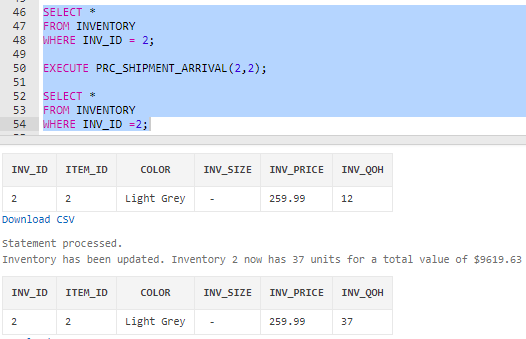 Figure : Proof that the trigger is ran successfully after the date is updated in the procedure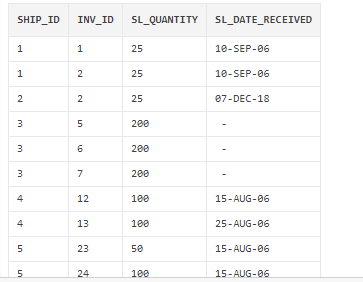 Figure : After running the procedure, ship 2 with inventory 2 gets updated to today’s dateIteration NumberTestExpected ResultActual ResultSolutions1Test function with:SELECT FUNC_VALUE(2)FROM DUAL;The function returns the total value of items from the Inventory table with Inventory ID 2It displays the result of 3119.88. 259.99 multiplied by 12 is exactly that.No problems encountered2Test Procedure and trigger with:EXECUTE PRC_SHIPMENT_ARRIVAL (2,2);Procedure alters the correct record with today’s date.This automatically runs the trigger which updates the inventory QOHProcedure prints a message stating the new number of units. Connects successfully to functionThe shipment line table’s SHIP_ID 2 with INV_ID 2 was correctly updated to match today’s date of December 7, 2018.The shipment had a quantity of 25. The QOH was successfully updated from 12 to 37. Thirty-seven multiplied by 259.99 gives the correct value of 9619.63Statement processed.
Inventory has been updated. Inventory 2 now has 37 units for a total value of $9619.63No problems encountered but will implement a quick fix preventing a shipment that has already arrived from updating QOH again. Also, will add an exception block if there is no matching inventory and ship ID3Test Procedure error handling with:EXECUTE PRC_SHIPMENT_ARRIVAL(5,20);The database prints a simple message stating the combination does not exist.Statement processed.
The requested ship ID and inventory ID do not existNo problems encountered4Test shipment that has already arrived with:EXECUTE PRC_SHIPMENT_ARRIVAL(1,1);Procedure prints date it has arrived. Skips over the trigger and function call.Statement processed.
The shipment has already arrived on 10-SEP-06. Inventory QOH has not been updatedNo problems encountered.